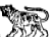 МУНИЦИПАЛЬНЫЙ КОМИТЕТРОЖДЕСТВЕНСКОГО СЕЛЬСКОГО ПОСЕЛЕНИЯДАЛЬНЕРЕЧЕНСКОГО МУНИЦИПАЛЬНОГО РАЙОНАПРИМОРСКОГО КРАЯ	ПРОЕКТРЕШЕНИЕноября 2020 г.                                       с.Рождественка	              	№ О внесении изменений в решение  муниципального комитета Рождественского сельского поселения  от 14.07.2020  № 162 «О внесении изменений в  Положениео порядке организации и проведении в муниципальномобразованииРождественское сельское поселение общественных обсужденийили публичных слушаний по проектам правил благоустройства территории поселения, утвержденное решением муниципального комитета Рождественского сельского поселения от 13.04.2020 № 148»      Руководствуясь Градостроительным кодексом Российской Федерации ,  Федеральным законом от 06 октября 2003 года № 131-ФЗ «Об общих принципах организации местного самоуправления в Российской Федерации», Уставом муниципального образования Рождественское сельское поселения, муниципальный комитет Рождественского сельского поселенияРЕШИЛ:1.Внести следующие изменения в Решение муниципального комитета Рождественского сельского поселения от 14.07.2020 № 162 «О внесении изменений в Положение о порядке организации и проведения в муниципальном образовании Рождественское сельское поселение общественных обсуждений или публичных слушаний по проектам правил благоустройства территории поселения, утвержденное решением муниципального комитета Рождественского сельского поселения от 13.04.2020 № 148» :1.1.Согласно наименованию Решения в пункте 1 Решения слова «утвержденное решением муниципального комитета Рождественского сельского поселения от 13.04.2020  № 14» заменить словами  «утвержденное решением муниципального комитета Рождественского сельского поселения от 13.04.2020  № 148».2.Настоящее решение подлежит официальному обнародованию и размещению на сайте Рождественского сельского поселения в сети Интернет.3.Настоящее решение вступает в силу после его официального обнародования.4. Контроль за исполнением настоящего решения оставляю за собой.Глава муниципального образованияРождественское сельское поселение                                                                  Е.Н.Лютая